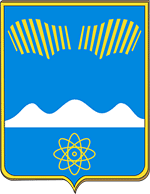 АДМИНИСТРАЦИЯГОРОДА ПОЛЯРНЫЕ ЗОРИС ПОДВЕДОМСТВЕННОЙ ТЕРРИТОРИЕЙПОСТАНОВЛЕНИЕ«___» июня   2024 г.								 № ___О признании утратившим силу  постановления от 29.03.2024 № 292Признать  утратившим силу постановление администрации города Полярные Зори от 29.03.2024 № 292 «Об утверждении Порядка предоставления субсидий на возмещение недополученных доходов в связи с оказанием банных услуг».Настоящее постановление вступает в силу с 01 июля 2024 года и подлежит  официальному  опубликованию.И.о. главы города Полярные Зорис подведомственной территорией					      В.Н. СемичевВизы согласования:Правовой отдел		___________			 «__» ______ 2024 годаФО				___________			  «__» ______ 2024 года1 - в дело, 1-ФО, 1-ОБУиО,  1-ОЭРиПР,  1-Прокуратура